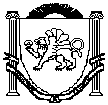 АДМИНИСТРАЦИЯЗуйского сельского поселенияБелогорского районаРеспублики КрымП О С Т А Н О В Л Е Н И ЕНа основании статьи главы 3 Жилищного кодекса Российской Федерации и в соответствии с Федеральным законом от 27 июля 2010 года № 210-ФЗ «Об организации предоставления государственных и муниципальных услуг», Постановлением Правительства Российской Федерации от 16.05.2011 года №373 «О разработке и утверждении административных регламентов осуществления государственного контроля (надзора) и административных регламентов предоставления государственных услуг», Администрация Зуйского сельского поселения Белогорского района Республики Крым,п о с т а н о в л я е т:1. Утвердить прилагаемый административный регламент по предоставлению муниципальной услуги «Передача в собственность граждан занимаемых ими жилых помещений, находящихся в муниципальной собственности (приватизация жилого фонда), муниципального образования».2. Признать утратившим силу постановление Администрации от 07 декабря 2015 года № 193 «Об административном регламенте предоставления муниципальной услуги «Передача в собственность гражданам занимаемых ими жилых помещений, находящихся на территории Зуйского сельского поселения, в порядке приватизации».3. Опубликовать настоящее постановление на «Портале Правительства Республики Крым» в информационно-телекоммуникационной сети «Интернет», (раздел муниципальные образования Белогорского района), обнародовать настоящее постановление путем размещения на информационном стенде в административном здании Зуйского сельского поселения.4. Постановление вступает в силу со дня его обнародования.5. Контроль за исполнением настоящего постановления оставляю за собой.СОГЛАСОВАНО:Ознакомлены:Л.И. НосивецВедущий специалист сектора по правовым (юридическим) вопросам, делопроизводству, контролю и обращениям гражданПриложение к постановлению Администрации Зуйского сельского поселения Белогорского района Республики Крымот 18 декабря 2019 года № 214АДМИНИСТРАТИВНЫЙ РЕГЛАМЕНТ«ПЕРЕДАЧА В СОБСТВЕННОСТЬ ГРАЖДАН ЗАНИМАЕМЫХ ИМИ ЖИЛЫХ ПОМЕЩЕНИЙ, НАХОДЯЩИХСЯ В МУНИЦИПАЛЬНОЙ СОБСТВЕННОСТИ (ПРИВАТИЗАЦИЯ ЖИЛОГО ФОНДА) МУНИЦИПАЛЬНОГО ОБРАЗОВАНИЯ»ОБЩИЕ ПОЛОЖЕНИЯПредмет регулирования Административного регламента1. Административный регламент по предоставлению муниципальной услуги «Передача в собственность граждан занимаемых ими жилых помещений, находящихся в муниципальной собственности (приватизация жилого фонда), муниципального образования» (далее соответственно – административный регламент, муниципальная услуга) определяет порядок и стандарт предоставления муниципальной услуги, сроки и последовательность действий по её исполнению администрации Зуйского сельского поселения Белогорского района Республики Крым (далее – Администрация). 2. Настоящий Административный регламент разработан в целях повышения качества предоставления и исполнения муниципальной услуги, в том числе:- упорядочения административных процедур (действий);- сокращения количества документов, предоставляемых гражданами для предоставления муниципальной услуги;- установления ответственности должностных лиц Администрации, предоставляющих муниципальную услугу, за несоблюдение ими требований Административного регламента при выполнении административных процедур (действий).3. Приватизация жилых помещений - бесплатная передача в собственность граждан Российской Федерации, на добровольной основе занимаемых ими жилых помещений в государственном и муниципальном жилищном фонде, а для граждан Российской Федерации, забронировавших занимаемые жилые помещения, - по месту бронирования жилых помещений.4. Граждане Российской Федерации, имеющие право пользования жилыми помещениями государственного или муниципального жилищного фонда на условиях социального найма, вправе приобрести их на условиях, предусмотренных Законом Российской Федерации от 04.07.1991 №1541-1 «О приватизации жилищного фонда в Российской Федерации» (далее – Закон), иными нормативными правовыми актами Российской Федерации и нормативными правовыми актами субъектов Российской Федерации, в общую собственность либо в собственность одного лица, в том числе несовершеннолетнего, с согласия всех имеющих право на приватизацию данных жилых помещений совершеннолетних лиц и несовершеннолетних в возрасте от 14 до 18 лет.5. К отношениям по пользованию жилыми помещениями, которые находились в жилых домах, принадлежавших государственным или муниципальным предприятиям либо государственным или муниципальным учреждениям и использовавшихся в качестве общежитий, и переданы в ведение органов местного самоуправления, вне зависимости от даты передачи этих жилых помещений и от даты их предоставления гражданам на законных основаниях применяются нормы Жилищного кодекса Российской Федерации о договоре социального найма.6. Не подлежат приватизации жилые помещения, находящиеся в аварийном состоянии, в общежитиях, в домах закрытых военных городков, а также служебные жилые помещения, за исключением жилищного фонда совхозов и других сельскохозяйственных предприятий, к ним приравненных, и находящийся в сельской местности жилищный фонд стационарных учреждений социальной защиты населения.Круг заявителей7. Заявителями на предоставление муниципальной услуги являются граждане Российской Федерации занимающие жилые помещения в домах государственного и муниципального жилищного фонда (далее - заявитель). 8. С заявлением вправе обратиться представители заявителя, действующие в силу полномочий, основанных на оформленной в установленном законодательством Российской Федерации порядке доверенности, на указании федерального закона (далее - представитель заявителя).Требования к порядку информирования о предоставлении муниципальной услуги9. Информация о порядке получения муниципальной услуги предоставляется:— на информационном стенде;— непосредственно специалистами при личном обращении;— с использованием средств почтовой, телефонной связи и электронной почты.10. При информировании о порядке предоставления муниципальной услуги по телефону должностное лицо, приняв вызов по телефону, должно представиться: назвать фамилию, имя, отчество (при наличии), должность, наименование структурного подразделения Администрации.Должностное лицо обязано сообщить график приема заявителей, точный почтовый адрес Администрации, способ проезда к ней, а при необходимости – требования к письменному обращению, предусмотренные Федеральным Законом «О порядке рассмотрения обращений граждан Российской Федерации».Информирование заявителей по телефону о порядке предоставления муниципальной услуги осуществляется в соответствии с графиком работы Администрации.Во время разговора должностное лицо должно произносить слова четко и не прерывать разговор по причине поступления другого звонка.При невозможности ответить на поставленные заявителем вопросы телефонный звонок должен быть переадресован (переведен) на другое должностное лицо либо обратившемуся заявителю должен быть сообщен номер телефона, по которому можно получить необходимую информацию.Разговор по телефону не должен продолжаться более 10 минут.При ответах на телефонные звонки и устные обращения по вопросу предоставления муниципальной услуги должностное лицо обязано в соответствии с поступившим обращением предоставлять информацию по следующим вопросам:а) о нормативных правовых актах, регулирующих вопросы предоставления муниципальной услуги(наименование, номер, дата принятия нормативного правового акта);б) о перечне категорий заявителей, юридических лиц, в том числе индивидуальных предпринимателей, имеющих право на получение муниципальной услуги;в) о перечне документов, необходимых для предоставления муниципальной услуги;г) о сроках предоставления муниципальной услуги;д) об основаниях отказа в предоставлении муниципальной услуги;е) о месте размещения на сайте Администрации информации по вопросам предоставления муниципальной услуги.9. По письменным обращениям заявителей ответ направляется почтой в адрес заявителя в срок, не превышающий 30 (тридцати) календарных дней со дня регистрации письменного обращения.11. При обращении заявителей посредством электронной почты ответ направляется заявителю в форме электронного документа по адресу электронной почты, указанному в обращении, или в письменной форме по почтовому адресу, указанному в обращении (если ответ в соответствии с обращением заявителя должен быть направлен ему в письменной форме по почте). Информирование по электронной почте осуществляется при наличии в обращении адреса, фамилии и инициалов заявителя.Должностное лицо Администрации предоставляет заявителю информацию по следующим вопросам:— месту нахождения, графику работы, адресу электронной почты и номерах телефонов Администрации, принимающей документы на предоставление муниципальной услуги;— перечню документов, необходимых для принятия решения о предоставлении муниципальной услуги, комплектности (достаточности) представленных документов;— времени приема и выдачи документов;— срокам предоставления муниципальной услуги;— процессу выполнения административных процедур по предоставлению муниципальной услуги (на каком этапе, в процессе выполнения какой административной процедуры находится представленный заявителем пакет документов);— порядку обжалования действий (бездействия) и решений, осуществляемых и принимаемых в ходе предоставления муниципальной услуги;12. На информационном стенде в помещении, предназначенном для приема документов по предоставлению муниципальной услуги, размещается следующая информация:— извлечения из текста настоящего административного регламента с приложениями; извлечения из нормативных правовых актов, регулирующих деятельность по предоставлению муниципальной услуги;— график приема заявителей;— перечень документов, необходимых для предоставления муниципальной услуги, образцы оформления документов, необходимых для предоставления муниципальной услуги;— основания для отказа в предоставлении муниципальной услуги.2. Стандарт предоставления муниципальной услугиНаименование муниципальной услуги13. Наименование муниципальной услуги: «Передача в собственность граждан занимаемых ими жилых помещений, находящихся в муниципальной собственности (приватизация жилого фонда), муниципального образования».Наименование органа, предоставляющего муниципальную услугу14. Муниципальную услугу предоставляет администрация Зуйского сельского поселения Белогорского района Республики Крым.Услуга предоставляется сектором по вопросам муниципального имущества, землеустройства и территориального планирования (далее - сектор).Муниципальная услуга может предоставляться в многофункциональном центре в части: - приема, регистрации и передачи в Администрацию заявления и документов, необходимых для предоставления муниципальной услуги;- выдачи результата предоставления муниципальной услуги.15. Администрация не вправе требовать от заявителя:- представления документов и информации или осуществления действий, представление или осуществление которых не предусмотрено нормативными правовыми актами, регулирующими отношения, возникающие в связи с предоставлением муниципальной услуги;- представления документов и информации, в том числе подтверждающих внесение заявителем платы за предоставление муниципальной услуги, которые находятся в распоряжении органа предоставляющего муниципальные услуги, иных государственных органов, органов местного самоуправления либо подведомственных государственным органам или органам местного самоуправления организаций, участвующих в предоставлении предусмотренных ч. 1 ст. 1 Федерального закона от 27.07.2010 № 210-ФЗ «Об организации предоставления государственных и муниципальных услуг» государственных и муниципальных услуг, в соответствии с нормативными правовыми актами Российской Федерации, нормативными правовыми актами Республики Крым, муниципальными правовыми актами. Заявитель вправе представить указанные документы и информацию в орган, предоставляющий муниципальную услугу, по собственной инициативе;- осуществления действий, в том числе согласований, необходимых для предоставления муниципальной услуги и связанных с обращением в иные государственные органы, органы местного самоуправления, организации, за исключением получения услуг и получения документов и информации, предоставляемых в результате предоставления услуг, которые являются необходимыми и обязательными для предоставления государственных, муниципальной услуги.Описание результата предоставления услуги16. Результатом предоставления муниципальной услуги является:- договор передачи в собственность граждан занимаемых ими жилых помещений, находящихся в муниципальной собственности (приватизация муниципального жилого фонда) (приложение №3 к Административному регламенту);- мотивированный отказ в предоставлении муниципальной услуги (приложение №4 к Административному регламенту).Срок предоставления муниципальной услуги17. Общий срок предоставления муниципальной услуги – 60 календарных дней со дня представления в Администрацию документов, обязанность по предоставлению которых возложена на заявителя. 18. В случае представления заявителем документов через многофункциональный центр или направления запроса в электронном виде, посредством РПГУ, срок предоставления муниципальной услуги исчисляется со дня поступления (регистрации) документов в Администрацию. Многофункциональный центр обеспечивает передачу заявления и документов в Администрацию в срок, не превышающих 2 рабочих дней, со дня их поступления в многофункциональный центр.19. Срок выдачи (направления) результата предоставления муниципальной услуги заявителю составляет не более 3 календарных дней со дня принятия соответствующего решения Администрацией.20. Передача в многофункциональный центр результата предоставления муниципальной услуги по заявлениям, поступившим через многофункциональный центр, осуществляется не позднее 2 рабочих дней до окончания, установленного действующим законодательством срока предоставления муниципальной услуги.Многофункциональный центр осуществляет выдачу заявителю результата предоставления муниципальной услуги в течении срока хранения готового результата, предусмотренного соглашением о взаимодействии между многофункциональным центром и Администрацией.Нормативные правовые акты, регулирующие предоставление муниципальной услуги21. Нормативными правовыми актами, регулирующими предоставление муниципальной услуги являются:- Конституция Российской Федерации («Российская газета» от 25 декабря 1993 г. № 237, Собрание законодательства Российской Федерации от 26 января 2009 г. № 4 ст. 445);- Конституция Республики Крым («Крымские известия», № 68(5479), 12.04.2014);- Гражданский кодекс Российской Федерации от 30.11.1994 № 51-ФЗ (с изм. и доп., вступ. в силу с 01.01.2019) («Собрание законодательства РФ», 05.12.1994, № 32, ст. 3301, «Российская газета», № 238-239, 08.12.1994);- Федеральный закон от 04.07.1991 № 1541-1 «О приватизации жилищного фонда в Российской Федерации» («Ведомости СНД и ВС РСФСР», 11.07.1991, № 28, ст. 959, «Бюллетень нормативных актов», № 1, 1992);- Федеральный закон от 24.07.2007 года № 221-ФЗ «О государственном кадастре недвижимости» (Собрание законодательства Российской Федерации, 30 июля 2007 года, № 31, ст. 4017; Российская газета, № 165, 01 августа 2007 года; Парламентская газета, № 99-101, 09 августа 2007 года);- Федеральный закон от 13 июля 2015 г. N 218-ФЗ «О государственной регистрации недвижимости» («Официальный интернет-портал правовой информации» (www.pravo.gov.ru) 14 июля 2015 г., «Российская газета» от 17 июля 2015 г. № 156, в Собрание законодательства Российской Федерации от 20 июля 2015 г. N 29 (часть I) ст. 4344);- Федеральный закон от 6 октября 2003 года № 131-ФЗ «Об общих принципах организации местного самоуправления в Российской Федерации» («Российская газета» от 8 октября 2003 г. № 202, Собрание законодательства Российской Федерации от 6 октября 2003 г. № 40 ст. 3822);- Федеральный закон от 2 мая 2006 года № 59-ФЗ «О порядке рассмотрения обращений граждан Российской Федерации» («Российская газета», № 95, 05.05.2006);- Федеральный закон от 27 июля 2010 № 210-ФЗ «Об организации предоставления государственных и муниципальных услуг» («Российская газета», № 95, 05.05.2006);- Федеральный закон от 27 июля 2006 № 152-ФЗ «О персональных данных» («Российская газета», № 165, 29.07.2006);- Федеральный закон от 27 июля 2006 г. № 149-ФЗ «Об информации, информационных технологиях и о защите информации» (с изменениями и дополнениями) («Российская газета», № 165, 29.07.2006);- Постановление Правительства Российской Федерации от 26.03.2016 №236 «О Требованиях к предоставлению в электронной форме государственных и муниципальных услуг» (Официальный интернет-портал правовой информации http://www.pravo.gov.ru, от 05.04.2016 г.);- Распоряжение Правительства Российской Федерации от 25.12.2013 года №2516-р «Об утверждении Концепции развития механизмов предоставления государственных и муниципальных услуг в электронном виде» (Официальный интернет-портал правовой информации http://www.pravo.gov.ru, 30.12.2013, «Собрание законодательства РФ», 13.01.2014, № 2 (часть II), ст. 155);- Постановление Правительства Российской Федерации от 16.05.2011 № 373 «О разработке и утверждении административных регламентов исполнения государственных функций и административных регламентов предоставления государственных услуг» (первоначальный текст опубликован в «Собрании законодательства Российской Федерации» от 30.05.2011 № 22, ст. 3169);- Постановление Правительства Российской Федерации от 20.11.2012 № 1198 «О федеральной государственной информационной системе, обеспечивающей процесс досудебного (внесудебного) обжалования решений и действий (бездействия), совершенных при предоставлении государственных и муниципальных услуг» (первоначальный текст опубликован в «Собрании законодательства Российской Федерации» от 26.2012 № 48, ст. 6706);- постановление Правительства Российской Федерации от 7 июля 2011 г. № 553 «О порядке оформления и представления заявлений и иных документов, необходимых для предоставления государственных и (или) муниципальных услуг, в форме электронных документов» (с изменениями и дополнениями) (Собрание законодательства Российской Федерации от 18 июля 2011 г. № 29 ст. 4479);- постановление Правительства Российской Федерации от 16 августа 2012 г. № 840 «О порядке подачи и рассмотрения жалоб на решения и действия (бездействие) федеральных органов исполнительной власти и их должностных лиц, федеральных государственных служащих, должностных лиц государственных внебюджетных фондов Российской Федерации, государственных корпораций, наделенных в соответствии с федеральными законами полномочиями по предоставлению государственных услуг в установленной сфере деятельности, и их должностных лиц, организаций, предусмотренных частью 1.1 статьи 16 Федерального закона «Об организации предоставления государственных и муниципальных услуг», и их работников, а также многофункциональных центров предоставления государственных и муниципальных услуг и их работников» (Российская газета от 22 августа 2012 г. № 192, Собрание законодательства Российской Федерации от 27 августа 2012 г. № 35 ст. 4829);- постановление Правительства Российской Федерации от 12 декабря 2012 г. № 1284 «Об оценке гражданами эффективности деятельности руководителей территориальных органов федеральных органов исполнительной власти (их структурных подразделений) и территориальных органов государственных внебюджетных фондов (их региональных отделений) с учетом качества предоставления ими государственных услуг, а  также о  применении результатов указанной оценки как основания для принятия решений о досрочном прекращении исполнения соответствующими руководителями своих должностных обязанностей» (с изменениями и дополнениями) (Российская газета от 19 декабря 2012 г. № 292, в Собрание законодательства Российской Федерации от 17 декабря 2012 г. № 51 ст. 7219);- Решение Роскоммунхоза от 18.11.1993 № 4 «Об утверждении Примерного положения о бесплатной приватизации жилищного фонда в Российской Федерации» («Экономика и жизнь», № 6, 1994);- приказ Министерства труда и социальной защиты Российской Федерации от 30 июля 2015 г. № 527н «Об утверждении порядка обеспечения условий доступности для инвалидов объектов и предоставляемых услуг в сфере труда, занятости и социальной защиты населения, а также оказания им при этом необходимой помощи» (с изменениями и дополнениями) (Официальный интернет-портал правовой информации (www.pravo.gov.ru) 18 сентября 2015 г.);- Постановление Государственного Совета Республики Крым от 20.05.2015 № 634-1/15 (ред. от 16.09.2015) «О некоторых вопросах приватизации жилых помещений на территории Республики Крым» (Крымские известия от 26 мая 2015 г., № 90);- Устав муниципального образования Зуйское сельское поселение Белогорского района Республики Крым;- иными нормативными правовыми актами Российской Федерации, Республики Крым и муниципальными правовыми актами муниципального образования Зуйское сельское поселение Белогорского района Республики Крым, регулирующие правоотношения, возникающие в связи с предоставлением муниципальной услуги.Исчерпывающий перечень документов, необходимых в соответствии с нормативными правовыми актами для предоставления муниципальной услуги и услуг, которые являются необходимыми и обязательными для предоставления муниципальной услуги, подлежащих представлению заявителем, способы их получения заявителем, в том числе в электронной форме, порядок их представления22. Перечень документов, обязательных к предоставлению заявителем, для получения муниципальной услуги: - документ, удостоверяющий личность Заявителя (представителя заявителя);- заявление (заявления) на приватизацию занимаемого жилого помещения, подписанное всеми совершеннолетними членами семьи нанимателя (приложение №1 к Административному регламенту);- документ, подтверждающий право граждан на пользование жилым помещением;- справку, подтверждающую, что ранее право на приватизацию жилья не было использовано;- разрешение органов опеки и попечительства на приватизацию государственного жилого помещения (в случае приватизации жилых помещений, в которых проживают исключительно несовершеннолетние в возрасте до 14 лет);- согласие родителей (усыновителей), попечителей и органов опеки и попечительства на приватизацию государственного жилого помещения (в случае приватизации жилых помещений, в которых проживают исключительно несовершеннолетние в возрасте от 14 лет до 18 лет);- документ, подтверждающий полномочия представителя Заявителя, уполномоченного на подачу документов и получение результата оказания муниципальной услуги (в случае обращения представителя заявителя);- справки о подтверждении неиспользованного права на приватизацию жилых помещений, выдаваемые по месту регистрации на территории Российской Федерации с 4 июля 1991 года, а на территории Республики Крым - с 21 марта 2014 года;- согласие заявителей на обработку персональных данных.23. Заявителю предоставляется возможность подачи заявления в электронной форме посредством РПГУ. При направлении заявителем заявления о предоставлении муниципальной услуги посредством РПГУ, заявитель вправе предоставить в электронном виде иные документы, предусмотренные пунктом 22 Административного регламента.24. При направлении заявителем (представителем заявителя) заявления о предоставлении муниципальной услуги посредством РПГУ, документ, удостоверяющий личность заявителя не требуется, документ, подтверждающий полномочия представителя должен быть подписан усиленной квалифицированной подписью органа, выдавшего документ, либо нотариуса. В случае не предоставления вышеуказанных документов в электронном виде, заявителю посредством «Личного кабинета» на РПГУ направляется уведомление о необходимости предоставления полного комплекта документов в Администрацию на бумажном носителе, согласно установленного срока.Исчерпывающий перечень документов, необходимых в соответствии с нормативными правовыми актами для предоставления муниципальной услуги, которые находятся в распоряжении государственных органов, органов местного самоуправления и иных органов, участвующих в предоставлении государственных или муниципальных услуг, и которые заявитель вправе представить, а также способы их получения заявителем25. Предоставление документов, которые находятся в распоряжении государственных органов, органов местного самоуправления и иных органов, участвующих в предоставлении муниципальной услуги, и которые заявитель вправе представить, в том числе в электронной форме, не требуется.26. По своему желанию заявитель дополнительно может представить иные документы, которые, по его мнению, имеют значение для предоставления муниципальной услуги.Заявитель вправе представить дополнительно к документам, необходимым для предоставления муниципальной услуги, подлежащим представлению заявителем, документы, которые находятся в распоряжении государственных органов, органов местного самоуправления либо подведомственных государственным органам или органам местного самоуправления организаций.Непредставление заявителем указанных в данном подразделе документов не является основанием для отказа в предоставлении муниципальной услуги.27. Должностные лица Администрации не вправе требовать от заявителя:— представления документов и информации или осуществления действий, предоставление или осуществление которых не предусмотрено нормативными правовыми актами, регулирующими отношения, возникающие в связи с предоставлением муниципальной услуги;— представления документов и информации, в том числе об оплате государственной пошлины, взимаемой за предоставление государственной услуги, которые находятся в распоряжении органов, предоставляющих государственную услугу, иных государственных органов, органов местного самоуправления либо подведомственных органам местного самоуправления организаций, участвующих в предоставлении муниципальной услуги, в соответствии с нормативными правовыми актами Российской Федерации, нормативными правовыми актами;- представления документов и информации отсутствие и (или) недостоверность которых не указывались при первоначальном отказе в приеме документов, необходимых для предоставления муниципальной услуги, либо в предоставлении муниципальной услуги, в соответствии с нормативными правовыми актами Российской Федерации, нормативными правовыми актами.28. Ответственность за достоверность и полноту предоставляемых сведений и документов возлагается на заявителя.29. Документы, указанные в пункте 22 настоящего административного регламента, могут быть представлены в Администрацию поселения в соответствии с действующим законодательством Российской Федерации при личном обращении, направлены почтовым отправлением с объявленной ценностью при его пересылке, электронной почтой в виде электронных документов, либо по информационно — телекоммуникационной сети «Интернет.Исчерпывающий перечень оснований для отказа в приеме документов, необходимых для предоставления муниципальной услуги30. Основания для отказа в приеме документов необходимых для предоставления муниципальной услуги:1) заявитель не соответствует требованиям, указанным в п. 7, 8 Административного регламента; 2) наличие в заявлении и прилагаемых к заявлению документах неоговоренных исправлений, серьезных повреждений, не позволяющих однозначно истолковать их содержание, подчисток либо приписок, зачеркнутых слов; 3) текст заявления не поддается прочтению; 4) отсутствие в заявлении сведений о заявителе, подписи заявителя. 31. Основанием для отказа в приеме к рассмотрению обращения за получением муниципальной услуги в электронном виде является наличие повреждений файла, не позволяющих получить доступ к информации, содержащейся в документе.Исчерпывающий перечень оснований для приостановления32. Основания для приостановления предоставления муниципальной услуги отсутствуют.Исчерпывающий перечень оснований для отказа в предоставлении муниципальной услуги33. Основания для приостановления предоставления муниципальной услуги отсутствуют.34. Основанием для отказа в предоставлении Муниципальной услуги является: - несоответствие представленных документов, по форме или содержанию, требованиям действующего законодательства, а также содержание в документе неоговоренных приписок и исправлений;- представление заявителем неполного пакета документов, предусмотренного пунктом 22 настоящего Административного регламента;- в случае если нанимателем и (или) членами его семьи право на приватизацию жилого помещения было использовано;- обращение за получением муниципальной услуги ненадлежащего лица.35. Заявитель (представитель Заявителя) вправе отказаться от получения муниципальной услуги на основании личного письменного заявления, написанного в свободной форме направив почтовым отправлением (с уведомлением) или обратившись в Администрацию.36. Отказ в предоставлении муниципальной услуги не препятствует повторному обращению за предоставлением муниципальной услуги.Перечень услуг, которые являются необходимымии обязательными для предоставления муниципальной услуги37 Услуги, которые являются необходимыми и обязательными для предоставления муниципальной услуги, не предусмотрены.Порядок, размер и основания взимания государственной пошлины или иной платы, взимаемой за предоставление муниципальной услуги38. Предоставление Администрацией муниципальной услуги является бесплатным.Максимальный срок ожидания в очереди при подаче заявления и при получении результата предоставления муниципальной услуги39. Время ожидания личного приема в очереди при подаче запроса и при получении результата составляет не более 15 минут. При этом исполнители муниципальной услуги обеспечивают прием всех лиц, обратившихся не позднее, чем за 15 минут до окончания времени приема.Срок и порядок приема и регистрации заявления, о предоставлении муниципальной услуги, в том числе в электронной форме40. Регистрация заявления, поступившего в Администрацию, осуществляется в течение 1 рабочего дня, с даты его получения должностным лицом Администрации. Регистрация осуществляется путем проставления отметки на заявлении (дата приема, входящий номер) и регистрации заявления в журнале регистрации.41. Заявление и документы, подаваемые через многофункциональный центр, передаются в Администрацию в срок, не превышающий 2 рабочих дней, и регистрируются Администрации в этот же день.42. При направлении заявителем заявления о предоставлении муниципальной услуги в электронной форме посредством РПГУ, Администрация в течение 3 рабочих дней со дня получения указанного заявления направляет заявителю уведомление в «личный кабинет» на РПГУ, о необходимости представления в Администрацию документов, указанных в пункте 22 настоящего Административного регламента, на бумажных носителях с указанием даты, времени их предоставления и места нахождения Администрации.Требования к помещениям, в которых предоставляется государственная услуга, к месту ожидания и приема заявителей, размещению и оформлению визуальной, текстовой и мультимедийной информации о предоставлении муниципальной услуги43. Местоположение здания и помещений Администрации, в которых предоставляется муниципальная услуга  должно обеспечивать удобство для заявителей с точки зрения пешеходной доступности от остановок общественного транспорта.В случае если имеется возможность организации стоянки (парковки) возле здания (строения), в котором размещено помещение, организовывается стоянка (парковка) для личного автомобильного транспорта заявителей. За пользование стоянкой (парковкой) с заявителей плата не взимается.Для парковки специальных автотранспортных средств маломобильных групп населения на каждой стоянке выделяется не менее 10% мест (но не менее одного места), которые не должны занимать иные транспортные средства.44. Вход в помещение Администрации должен быть оборудован удобной лестницей с поручнями, широкими проходами, специальными ограждениями и перилами, пандусами для передвижения кресел-колясок, а также обеспечивать свободный доступ заявителей.Передвижение по помещению Администрации не должно создавать затруднений для лиц с ограниченными возможностями здоровья, включая тех, кто использует кресла- коляски.Помещение Администрации должно быть достаточно освещено.Центральный вход в здание, где располагается помещение Администрации, оборудуется информационной табличкой (вывеской), содержащей следующую информацию:наименование Администрации;режим работы;график приема.Фасад здания, где располагается помещение Администрации, должен быть оборудован осветительными приборами, позволяющими посетителям ознакомиться с информационной табличкой.45. Помещения Администрации сельского поселения должен соответствовать санитарно – эпидемиологическим правилам и нормативам «Гигиенические требования к персональным электронно-вычислительным машинам и организации работы. СанПиН 2.2.2/2.4.1340-03» и «Гигиенические требования к естественному, искусственному и совмещенному освещению жилых и общественных зданий. СанПиН 2.2.1/2.1.1.1278-03». Помещение приема заявителей должны быть оборудованы информационными табличками с указанием: номера кабинета; фамилии, имени, отчества и должности специалиста, осуществляющего предоставление муниципальной услуги.46. Каждое рабочее место специалистов должно быть оборудовано персональным компьютером с возможностью доступа к необходимым информационным базам данных, печатающим и сканирующим устройствам;47. Залы ожидания оборудуются с учетом стандарта комфортности и должны быть оборудованы письменными столами (стойками) и стульями.В местах предоставления муниципальной услуги предусматривается возможность доступа к местам общественного пользования (туалетам);48. Места для заполнения запросов о предоставлении муниципальной услуги оборудуются столом, стульями, обеспечиваются канцелярскими принадлежностями.49. Для лиц с ограниченными возможностями здоровья (включая лиц, использующих кресла-коляски и собак- проводников) должны обеспечиваться:- условия беспрепятственного доступа к помещению Администрации, в котором предоставляется государственная услуга, а также для беспрепятственного пользования- транспортом, средствами связи и информации;- возможность самостоятельного передвижения по территории, на которой расположено помещение Администрации, в котором предоставляется государственная услуга, а также входа и выхода из него, посадки в транспортное средство и высадки из него, в том числе с использованием кресла- коляски;- возможность сопровождения инвалидов, имеющих стойкие расстройства функции зрения и самостоятельного передвижения, и оказание им помощи;- условия по надлежащему размещению оборудования и носителей информации, необходимых для обеспечения беспрепятственного доступа инвалидов к помещениям Администрации, в которых предоставляется государственная услуга, с учетом ограничений их жизнедеятельности;- возможность дублирования необходимой для инвалидов звуковой и зрительной информации, а также надписей, знаков и иной текстовой и графической информации знаками, выполненными рельефно- точечным шрифтом Брайля, допуска сурдопереводчика и тифлосурдопереводчика;- возможность допуска в помещение Администрации собаки- проводника при наличии документа, подтверждающего ее специальное обучение и выдаваемого по форме и в порядке, которые установлены приказом Минтруда России от 22 июня 2015 г. № 386н;- соответствующая помощь работников Администрации, предоставляющих государственные услуги, инвалидам в преодолении барьеров, мешающих получению ими услуг наравне с другими лицами.50. Порядок обеспечения условий доступности для инвалидов объектов и предоставляемых услуг в сфере труда, занятости и социальной защиты населения, а также оказания им при этом необходимой помощи утвержден приказом Минтруда России от 30 июля 2015 г. № 527н.Показатели доступности и качества предоставления муниципальной услуги, в том числе количество взаимодействий заявителя с должностными лицами при предоставлении муниципальной услуги и их продолжительность, возможность получения муниципальной услуги в многофункциональном центре, возможность получения информации о ходе предоставления муниципальной услуги, в том числе с использованием информационно-коммуникационных технологий 51. Оценка доступности и качества предоставления муниципальной услуги должна осуществляться по следующим показателям:а) степень информированности заявителей о порядке предоставления муниципальной услуги (доступность информации о муниципальной услуге, возможность выбора способа получения информации);б) возможность выбора заявителем форм предоставления муниципальной услуги, в том числе с использованием информационно - коммуникационных сетей общего пользования (в том числе сети Интернет), включая Единый портал;в) возможность обращения за получением муниципальной услуги в многофункциональный центр;г) доступность обращения за предоставлением муниципальной услуги, в том числе для маломобильных групп населения;д) соблюдение сроков предоставления муниципальной услуги и сроков выполнения административных процедур при предоставлении муниципальной услуги;е) отсутствие обоснованных жалоб со стороны заявителей по результатам предоставления муниципальной услуги;ж) предоставление возможности подачи заявления и документов (содержащихся в них сведений), необходимых для предоставления муниципальной услуги, в форме электронного документа;з) предоставление возможности получения информации о ходе предоставления муниципальной услуги, в том числе с использованием информационно - коммуникационных технологий.52. В целях предоставления муниципальной услуги, консультаций и информирования о ходе предоставления муниципальной услуги допускается осуществление приема заявителей по предварительной записи. Запись на прием проводится при личном обращении, с использованием средств телефонной связи.53. Предоставление муниципальной услуги предусматривает двукратное взаимодействие заявителя с должностными лицами.54. Показатели качества муниципальной услуги:— соблюдение срока предоставления муниципальной услуги;— соблюдение сроков ожидания в очереди при предоставлении муниципальной услуги;— отсутствие поданных в установленном порядке жалоб на решения и действия (бездействие), принятые и осуществленные при предоставлении муниципальной услуги;— сокращение количества обращений и продолжительности сроков взаимодействия заявителя с должностными лицами при предоставлении муниципальной услуги.Иные требования, в том числе учитывающие особенности предоставления муниципальной услуги в многофункциональных центрах и особенности предоставления муниципальной услуги в электронной форме55. Особенности предоставления муниципальной услуги в электронном виде.Предоставление муниципальной услуги в электронной форме, посредством РПГУ, осуществляется после ее перевода в электронный вид в порядке, установленном действующим законодательством.Обращение за получением муниципальной услуги может осуществляться с использованием электронных документов, подписанных электронной подписью в соответствии с требованиями Федерального закона «Об электронной подписи» от 06.04.2011 № 63-ФЗ и требованиями Федерального закона №210-ФЗ.Запрос и иные документы, необходимые для предоставления муниципальной услуги, подписанные простой электронной подписью и поданные заявителем с соблюдением требований части 2 статьи 21.1 и части 1 статьи 5 Федерального закона «Об электронной подписи» и требованиями Федерального закона №210-ФЗ, признаются равнозначными запросу и иным документам, подписанным собственноручной подписью и представленным на бумажном носителе, за исключением случаев, если федеральными законами или иными нормативными правовыми актами установлен запрет на обращение за получением муниципальной услуги в электронной форме.В соответствии с пунктом 2(1) Правил определения видов электронной подписи, использование которых допускается при обращении за получением государственных и муниципальных услуг, утвержденных постановлением Правительства Российской Федерации от 25 июня 2012 г. № 634 «О видах электронной подписи, использование которых допускается при обращении за получением государственных и муниципальных услуг» заявитель - физическое лицо вправе использовать простую электронную подпись в случае, если идентификация и аутентификация заявителя - физического лица осуществляются с использованием единой системы идентификации и аутентификации, при условии, что при выдаче ключа простой электронной подписи личность физического лица установлена при личном приеме. 56. Заявление и документы, указанные в пункте 22 настоящего Административного регламента, представленные в форме электронного документа через ЕПГУ, РПГУ подписываются заявителем либо представителем заявителя с использованием простой электронной подписи (автоматически) или усиленной квалифицированной электронной подписи заявителя (представителя заявителя).57. При представлении заявления представителем заявителя в форме электронного документа к такому заявлению прилагается надлежащим образом оформленная доверенность в форме электронного документа, подписанного лицом, выдавшим (подписавшим) доверенность, с использованием усиленной квалифицированной электронной подписи (в случае, если представитель заявителя действует на основании доверенности).3. Состав, последовательность и сроки выполнения административных процедур, требования к порядку их выполнения, в том числе особенности выполнения административных процедур в электронном видеИсчерпывающий перечень административных процедур58. Предоставление муниципальной услуги включает в себя следующие административные процедуры:1) прием и регистрация заявления и документов, обязательных к предоставлению; 2) рассмотрение представленных документов; 3) принятие решения о предоставлении муниципальной услуги; 4) выдача или направление заявителю результата предоставления муниципальной услуги.Административная процедура по приему и регистрации заявления и документов, обязательных к предоставлению59. Основанием для начала административной процедуры является поступление в Сектор соответствующего заявления. Запрос (заявление) представляется заявителем (представителем заявителя) в Администрацию, посредством почтовой связи или в электронной форме через РПГУ, либо при личном обращении в многофункциональный центр.60. Специалист, ответственный за прием и регистрацию документов, производит прием заявления, согласно установленной форме, и приложенных к нему документов лично от заявителя или его законного представителя. В случае представления заявления при личном обращении заявителя или представителя заявителя предъявляется документ, удостоверяющий соответственно личность заявителя или представителя заявителя.61. При представлении заявителем документов устанавливается личность заявителя, проверяются полномочия заявителя, осуществляется проверка соответствия сведений, указанных в заявлении, представленным документам, полнота и правильность оформления заявления.62. В ходе приема заявления и прилагаемых к нему документов специалист осуществляет их проверку на: - правильность оформления заявления; - комплектность приложенных к заявлению документов, указанных в пункте 22 настоящего Административного регламента; - отсутствие в заявлении и прилагаемых к заявлению документах неоговоренных исправлений, серьезных повреждений, не позволяющих однозначно истолковать их содержание, подчисток либо приписок, зачеркнутых слов; - отсутствие в заявлении и прилагаемых к заявлению документах записей, выполненных карандашом. 63. После проверки документов специалист на оборотной стороне заявления ставит отметку о соответствии документов предъявляемым требованиям, после чего заявление регистрируется в журнале учета входящих документов, на нём ставится номер и дата регистрации. 64. Заявителю выдается расписка (приложение №2 к Административному регламенту) в получении от заявителя документов с указанием их перечня и даты получения Администрацией, порядкового номера, такого же, что и в журнале, ФИО, должности и подписью сотрудника, а также с указанием перечня сведений и документов, которые будут получены посредством межведомственного информационного взаимодействия. В случае представления документов через многофункциональный центр расписка выдается указанным многофункциональным центром. 65. При установлении фактов отсутствия необходимых документов, несоответствия предоставленных документов требованиям, указанным в пункте 22 Административного регламента специалист уведомляет заявителя лично о наличии препятствий для приватизации жилого фонда, муниципального образования, объясняет заявителю содержание выявленных недостатков в представленных документах и предлагает принять меры по их устранению.66. В случае если заявление и документы, указанные в пункте 22 настоящего Административного регламента, представлены в Администрацию посредством почтового отправления, расписка в получении таких заявления и документов направляется Администрацией по указанному в заявлении почтовому адресу в день получения Администрацией документов.67. Получение заявления и документов, указанных в пункте 22 настоящего Административного регламента, представляемых в форме электронных документов, подтверждается путем направления заявителю (представителю заявителя) сообщения о получении заявления и документов с указанием входящего регистрационного номера заявления, даты получения заявления и документов, а также перечень наименований файлов, представленных в форме электронных документов, с указанием их объема.Сообщение о получении заявления и документов, указанных в пункте 22 настоящего Административного регламента, направляется по указанному в заявлении адресу электронной почты или в личный кабинет заявителя (представителя заявителя) на РПГУ в случае представления заявления и документов через РПГУ.68. Заявление и документы, представленные заявителем (представителем заявителя) через многофункциональный центр передаются многофункциональным центром в Администрацию в электронном виде в день обращения заявителя (представителя заявителя), на бумажном носителе в срок, установленный соглашением, заключенным между Администрацией и многофункциональным центром.Поступившему из многофункционального центра заявлению присваивается регистрационный номер Администрации и указывается дата его получения. Критерием принятия решения является наличие заявления и полного комплекта документов, обязательных для предоставления муниципальной услуги.69. Результатом исполнения административной процедуры является регистрация поступившего заявления и полного комплекта документов, обязательных для предоставления муниципальной услуги.70. Способом фиксации результата административной процедуры является регистрация заявления и документов в журнале учета входящих документов.71. Процедуры, устанавливаемые пунктами 59-65 осуществляются в течение 15 минут.Регистрация заявления поступившего в Администрацию от многофункционального центра осуществляется в течение 1 календарного дня или на следующий день с момента его поступления в Сектор.Административная процедура по рассмотрению представленных документов72. Основанием для начала административной процедуры по рассмотрению представленных документов является получение должностным лицом Сектора, ответственным за прием документов, заявления с комплектом прилагаемых документов.73. Заявление регистрируется в секторе по правовым (юридическим) вопросам, делопроизводству, контролю и обращениям граждан и передается главе Администрации. Глава Администрации или уполномоченное им лицо в соответствии передает заявление для исполнения должностному лицу, ответственному за рассмотрение поступившего заявления.74. Должностное лицо, ответственное за рассмотрение поступившего заявления - проверяет комплектность полученных документов и сведений, в них содержащихся.В случае отсутствия оснований для отказа в приеме документов, предусмотренных пунктами 30 и 31 настоящего Административного регламента, специалист Сектора, ответственный за рассмотрение представленных документов комплектует предоставленные документы в учетное дело заявителя.75. Критерием принятия решения является отсутствия оснований для отказа в приеме документов.76. Результатом исполнения административной процедуры является формирование учетного дела заявителя.77. Способом фиксации результата административной процедуры является сформированное учетное дело заявителя, с присвоенным личным порядковым номером.Максимальный срок выполнения административной процедуры составляет 3 календарных дня.Административная процедура по принятию решения о предоставлении муниципальной услуги78. Основанием для начала административной процедуры является наличие полного пакета документов, необходимого для предоставления муниципальной услуги.Каждый гражданин имеет право на приобретение в собственность бесплатно, в порядке приватизации, жилого помещения в государственном и муниципальном жилищном фонде социального использования один раз.79. Жилые помещения, в которых проживают исключительно несовершеннолетние в возрасте до 14 лет, передаются им в собственность по заявлению родителей (усыновителей), опекунов с предварительного разрешения органов опеки и попечительства либо по инициативе указанных органов. Жилые помещения, в которых проживают исключительно несовершеннолетние в возрасте от 14 до 18 лет, передаются им в собственность по их заявлению с согласия родителей (усыновителей), попечителей и органов опеки и попечительства.В случае смерти родителей, а также в иных случаях утраты попечения родителей, если в жилом помещении остались проживать исключительно несовершеннолетние, органы опеки и попечительства, руководители учреждений для детей-сирот и детей, оставшихся без попечения родителей, опекуны (попечители), приемные родители или иные законные представители несовершеннолетних в течение трех месяцев оформляют договор передачи жилого помещения в собственность детям-сиротам и детям, оставшимся без попечения родителей. Договоры передачи жилых помещений в собственность несовершеннолетним, не достигшим возраста 14 лет, оформляются по заявлениям их законных представителей с предварительного разрешения органов опеки и попечительства или при необходимости по инициативе таких органов. Указанные договоры несовершеннолетними, достигшими возраста 14 лет, оформляются самостоятельно с согласия их законных представителей и органов опеки и попечительства.Оформление договора передачи в собственность жилых помещений, в которых проживают исключительно несовершеннолетние, проводится за счет средств собственников жилых помещений, осуществляющих их передачу.Несовершеннолетние лица, проживающие совместно с нанимателем и являющиеся членами его семьи либо бывшими членами семьи, наравне с совершеннолетними пользователями вправе стать участниками общей собственности на это помещение.Отказ от включения несовершеннолетних в число участников общей собственности на приватизируемое жилое помещение может быть осуществлен опекунами и попечителями, в том числе родителями и усыновителями несовершеннолетних, только при наличии разрешения органов опеки и попечительства.80. Переход государственных и муниципальных предприятий, учреждений в иную форму собственности либо их ликвидация не влияют на права граждан, проживающих в домах таких предприятий и учреждений, на приватизацию жилья.Это положение не должно применяться, если правопреемники изменивших форму собственности государственных и муниципальных предприятий и учреждений на свои средства построили либо приобрели незаселенное жилое помещение, которое впоследствии явилось предметом спора о приватизации.Прекращение права собственности, помимо воли собственника, не допускается, за исключением случаев обращения взыскания на это жилое помещение по обязательствам собственника, в случаях и в порядке, предусмотренных законодательными актами, принудительного отчуждения имущества, которое не может принадлежать данному собственнику в силу закона, реквизиции и конфискации, а также в других случаях, прямо предусмотренных законодательством.Гражданам не может быть отказано в приватизации занимаемых ими жилых помещений, если приватизация данного жилого помещения не противоречит Закону. Соблюдение установленного порядка соответствующим органом представительной власти оформления передачи жилья обязательно как для граждан, так и для должностных лиц, на которых возложена обязанность по передаче жилых помещений в государственном и муниципальном жилищном фонде в собственность граждан.Если гражданин, подавший заявление о приватизации жилья, умер до оформления договора на передачу жилого помещения в его собственность либо до регистрации такого договора, то это обстоятельство не может служить основанием к отказу в удовлетворении требований наследников, если наследодатель выразил при жизни волю на приватизацию занимаемого жилого помещения, не отозвал свое заявление, поскольку по не зависящим от него причинам был лишен возможности соблюсти все правила оформления документов на приватизацию, в которой ему не могло быть отказано. В случае возникновения спора по поводу наследования жилого помещения вопрос решается в судебном порядке.Передача жилых помещений в собственность граждан оформляется договором передачи, заключаемым Органом с гражданином, получающим жилое помещение в собственность в порядке, установленном законодательством. При этом нотариального удостоверения договора передачи не требуется и государственная пошлина не взимается.В договор передачи жилого помещения в собственность включаются несовершеннолетние, имеющие право пользования данным жилым помещением и проживающие совместно с лицами, которым это жилое помещение передается в общую с несовершеннолетними собственность, или несовершеннолетние, проживающие отдельно от указанных лиц, но не утратившие право пользования данным жилым помещением.81. Специалист Сектора на основании сведений: - принимает решение о предоставлении муниципальной услуги;- подготавливает в двух экземплярах договор передачи в собственность жилых помещений или решение об отказе, с указанием причин отказа; - направляет подготовленный результат предоставления муниципальной услуги на подпись Главе Администрации (лицу, им уполномоченному).82. Глава Администрации (лицо, им уполномоченное) подписывает результат предоставления муниципальной услуги и заверяет его печатью. Подписанные документы направляются специалисту Сектора.83. Критерием принятия решения является отсутствие оснований для отказа в предоставлении муниципальной услуги.Результатом исполнения административной процедуры является подписанный результат предоставления муниципальной услуги.84. Способом фиксации результата выполнения административной процедуры является отметка Администрации, путем регистрации в журнале регистрации результата предоставления муниципальной услуги.Процедура, устанавливаемая настоящим пунктом, осуществляется в течение 53 календарных дней с момента поступления ответов на запросы.Административная процедура по выдаче или направлению заявителю результата предоставления муниципальной услуги86. Основанием для начала административной процедуры является подписанный результат предоставления муниципальной услуги.Специалист Сектора не позднее чем через 3 календарных дня со дня принятия решения выдает или направляет по адресу, указанному в заявлении, заявителю документ, подтверждающий принятие такого решения.87. При обращении заявителя или представителя заявителя за результатом оказания муниципальной услуги в Администрацию, специалист Сектора:- устанавливает личность заявителя или представителя заявителя, в том числе проверяет документ, удостоверяющий личность;- проверяет полномочия представителя заявителя действовать от имени заявителя при получении документов;- знакомит заявителя или представителя заявителя с перечнем выдаваемых документов (оглашает названия выдаваемых документов);- выдает документы заявителю или представителю заявителя;На копии запроса делает отметку о выдаваемых документах, с указанием их перечня, проставляет свои инициалы, должность и подпись, Ф.И.О заявителя или его представителя и предлагает проставить подпись заявителя.88. В случае подачи заявления через многофункциональный центр, Администрация не позднее 2 рабочих дней до окончания, установленного действующим законодательством срока предоставления муниципальной услуги, направляет (выдает) в многофункциональный центр соответствующий результат.Многофункциональный центр осуществляет выдачу заявителю результата предоставления муниципальной услуги в течении срока хранения готового результата, предусмотренного соглашением о взаимодействии между многофункциональным центром и Администрацией.89. В случае подачи заявления в электронном виде посредством РПГУ, после регистрации результата предоставления муниципальной услуги экземпляр, заверенный усиленной квалифицированной электронной подписью уполномоченного должностного лица, направляется заявителю в «Личный кабинет» РПГУ. При наличии в заявлении указания о выдаче результата предоставления муниципальной услуги на бумажном носителе, экземпляр передается заявителю при предъявлении документа, удостоверяющего личность.Второй экземпляр результата предоставления муниципальной услуги на бумажном и (или) электронном носителе, заверенный усиленной квалификационной электронной подписью уполномоченного должностного лица, остается на хранении в Администрации. 90. Критерием принятия решения является подписанный результат предоставления муниципальной услуги.91. Результатом исполнения административной процедуры является выдача результата предоставления муниципальной услуги или направление его заявителю заказным письмом с уведомлением.92. Способом фиксации результата выполнения административной процедуры является выдача заявителю результата предоставления муниципальной услуги под роспись.Порядок осуществления административных процедур в электронной форме, в том числе с использованием ЕПГУ, РПГУ, а также официального сайта АдминистрацииПредоставление в установленном порядке информации заявителям и обеспечение доступа заявителей к сведениям о муниципальной услуге93. На РПГУ обеспечивается:1) доступ заявителей к сведениям о муниципальных услугах;2) доступность для копирования в электронной форме запроса и иных документов, необходимых для получения муниципальной услуги;3) возможность подачи заявителем с использованием информационно-телекоммуникационных технологий запроса о предоставлении муниципальной услуги;4) возможность получения заявителем сведений о ходе выполнения запроса о предоставлении муниципальной услуги, в случае подачи запроса в электронном виде, посредством РПГУ;5) возможность получения результата предоставления муниципальной услуги в электронной форме.Подача заявителем запроса и иных документов, необходимых для предоставления муниципальной услуги, и прием таких запросов и документов94. Заявитель имеет право подать заявление в электронной форме с использованием РПГУ. 95. Формирование запроса заявителем осуществляется посредством заполнения электронной формы запроса на РПГУ без необходимости дополнительной подачи запроса в какой-либо иной форме. На РПГУ, ЕПГУ, официальном сайте Администрации, предоставляющего муниципальную услугу размещаются образцы заполнения электронной формы запроса.Форматно-логическая проверка сформированного запроса осуществляется автоматически после заполнения заявителем каждого из полей электронной формы запроса. При выявлении некорректно заполненного поля электронной формы запроса заявитель уведомляется о характере выявленной ошибки и порядке ее устранения посредством информационного сообщения непосредственно в электронной форме запроса.96. При формировании запроса заявителю обеспечивается:а) возможность копирования и сохранения запроса, необходимого для предоставления муниципальной услуги;б) возможность печати на бумажном носителе копии электронной формы запроса;в) сохранение ранее введенных в электронную форму запроса значений в любой момент по желанию пользователя, в том числе при возникновении ошибок ввода и возврате для повторного ввода значений в электронную форму запроса;г) возможность вернуться на любой из этапов заполнения электронной формы запроса без потери ранее введенной информации;д) возможность доступа заявителя на РПГУ или официальном сайте к ранее поданным им запросам в течение не менее одного года, а также частично сформированных запросов - в течение не менее 3 месяцев.97. Сформированный запрос, направляется в орган местного самоуправления посредством РПГУ.98. Прием и регистрация заявления осуществляются должностным лицом органа местного самоуправления, ответственным за прием и регистрацию заявлений с документами, необходимыми для предоставления муниципальной услуги.После регистрации заявление направляется в структурное подразделение, ответственное за предоставление муниципальной услуги.После принятия заявления должностным лицом, уполномоченным на предоставление муниципальной услуги, статус запроса заявителя в «личном кабинете» на РПГУ, обновляется до статуса «принято».Запись на прием в Администрацию, многофункциональный центр для подачи запроса о предоставлении муниципальной услуги и иных документов99. В целях предоставления муниципальной услуги осуществляется прием заявителей по предварительной записи. Запись на прием проводится посредством РПГУ.100. Администрация не вправе требовать от заявителя совершения иных действий, кроме прохождения идентификации и аутентификации в соответствии с нормативными правовыми актами Российской Федерации, указания цели приема, а также предоставления сведений, необходимых для расчета длительности временного интервала, который необходимо забронировать для приема.101. Предварительная запись на прием в многофункциональный центр осуществляется на официальном сайте ГБУ РК «МФЦ».Получение заявителем сведений о ходе выполнения запроса о предоставлении муниципальной услуги102. Заявитель имеет возможность получения информации о ходе предоставления муниципальной услуги.Информация о ходе предоставления муниципальной услуги направляется заявителю Администрацией в срок, не превышающий 1 рабочий день после завершения выполнения соответствующего действия, на адрес электронной почты или посредством РПГУ (в случае, если заявление подавалось через РПГУ).103. При предоставлении муниципальной услуги в электронной форме заявителю направляется:а) уведомление о записи на прием в орган местного самоуправления или многофункциональный центр;б) уведомление о приеме и регистрации заявления о предоставления муниципальной услуги;в) уведомление о принятии решения о предоставлении муниципальной услуги;г) уведомление о принятии мотивированного отказа в предоставлении муниципальной услуги.Получение заявителем результата предоставления муниципальной услуги104. Экземпляр, заверенный усиленной квалифицированной электронной подписью уполномоченного должностного лица, направляется заявителю в «Личный кабинет» РПГУ. При наличии в заявлении указания о выдаче результата предоставления муниципальной услуги на бумажном носителе, экземпляр передается заявителю при предъявлении документа, удостоверяющего личность.Осуществление оценки качества предоставления муниципальной услуги105. Заявителям обеспечивается возможность оценить доступность и качество предоставления муниципальной услуги посредством ЕПГУ и РПГУ.Досудебное (внесудебное) обжалование решений и действий (бездействия) органа местного самоуправления (организации), должностного лица органа местного самоуправления (организации) либо государственного или муниципального служащего106. Заявителям обеспечивается досудебное (внесудебное) обжалование решений и действий (бездействия) органа (организации), должностного лица органа местного самоуправления либо муниципального служащего, многофункционального центра, работника многофункционального центра посредством ЕПГУ, РПГУ, электронной почты и официального сайта Администрации, предоставляющего муниципальную услугу, официального сайта ГБУ РК «МФЦ».Порядок выполнения административных процедур (действий) многофункциональным центромИнформирование заявителей о порядке предоставления муниципальной услуги в многофункциональном центре, о ходе выполнения запроса о предоставлении муниципальной услуги, по иным вопросам, связанным с предоставлением муниципальной услуги, а также консультирование заявителей о порядке предоставления муниципальной услуги в многофункциональном центре107. При обращении заявителя в многофункциональный центр за получением консультации по вопросам предоставления муниципальной услуги, работник многофункционального центра, осуществляющий прием документов, информирует заявителя:- о сроках предоставления муниципальной услуги;- о необходимых документах для получения муниципальной услуги (по видам справок);- о возможном отказе в предоставлении муниципальной услуги, в случае отнесение запрашиваемой информации в порядке, установленном законодательством Российской Федерации, к информации с ограниченным доступом.108. При необходимости получения консультации в письменной форме работник многофункционального центра рекомендует заявителю лично направить письменное обращение в Администрацию, разъяснив при этом порядок рассмотрения письменного обращения заявителя в соответствии с Федеральным законом от 02.05.2006 № 59-ФЗ «О порядке рассмотрения обращений граждан Российской Федерации».Прием запросов заявителей о предоставлении муниципальной услуги и иных документов, необходимых для предоставления муниципальной услуги109. В многофункциональном центре осуществляется прием заявлений и документов, необходимых для предоставления муниципальной услуги, а также выдача документов, являющихся результатом предоставления муниципальной услуги только при личном обращении заявителя, либо его представителя, при наличии документа, удостоверяющего личность представителя заявителя, документа, удостоверяющий полномочия представителя заявителя. 110. Прием документов, полученных почтовым отправлением, либо в электронной форме не допускается.111. При обращении в многофункциональный центр заявитель предоставляет следующие документы:- документ, удостоверяющий личность Заявителя (представителя заявителя);- заявление (заявления) на приватизацию занимаемого жилого помещения, подписанное всеми совершеннолетними членами семьи нанимателя (приложение №1 к Административному регламенту);- согласие на обработку персональных данных;- документ, подтверждающий право граждан на пользование жилым помещением;- справку, подтверждающую, что ранее право на приватизацию жилья не было использовано;- разрешение органов опеки и попечительства на приватизацию государственного жилого помещения (в случае приватизации жилых помещений, в которых проживают исключительно несовершеннолетние в возрасте до 14 лет);- согласие родителей (усыновителей), попечителей и органов опеки и попечительства на приватизацию государственного жилого помещения (в случае приватизации жилых помещений, в которых проживают исключительно несовершеннолетние в возрасте от 14 лет до 18 лет);- документ, подтверждающий полномочия представителя Заявителя, уполномоченного на подачу документов и получение результата оказания муниципальной услуги (в случае обращения представителя заявителя);- справки о подтверждении неиспользованного права на приватизацию жилых помещений, выдаваемые по месту регистрации на территории Российской Федерации с 4 июля 1991 года, а на территории Республики Крым - с 21 марта 2014 года.112. В ходе приема документов, необходимых для организации предоставления муниципальной услуги, работник многофункционального центра:- устанавливает личность заявителя или представителя заявителя, в том числе проверяет документ, удостоверяющий личность, документ, удостоверяющий полномочия представителя заявителя.- в случае если не установлена личность лица, обратившегося за получением муниципальной услуги, в том числе не предъявлен документ, лицо представляющее заявление и прилагаемые к нему документы, отказалось предъявлять документ, удостоверяющий его личность, работник многофункционального центра отказывает в приеме заявления и прилагаемых к нему документов непосредственно в момент представления такого заявления и документов.- проверяет правильность оформления заявления о предоставлении муниципальной услуги. В случае, если заявитель самостоятельно не заполнил форму заявления, по его просьбе, работник многофункционального центра, заполняет заявление в электронном виде.113. Если в заявлении не указан адрес электронной почты заявителя, предлагает (в устной форме) указать в заявлении адрес электронной почты в целях возможности уточнения в ходе предоставления муниципальной услуги необходимых сведений путем направления электронных сообщений, а также в целях информирования о ходе оказания муниципальной услуги.114. В случае предоставления заявителем подлинника документа, представление которого в подлиннике не требуется, работник многофункционального центра сверяет копии подлинника документов, представленных заявителем, с подлинниками таких документов, на копии проставляет отметку о соответствии копии документа его подлиннику заверяя ее своей подписью с указанием должности, фамилии и инициалов. Подлинник документа возвращается заявителю, а копия приобщается к комплекту документов, передаваемых в Администрацию.115. Комплектует заявление и необходимые документы (далее - комплект документов), составляя расписку принятых комплектов документов в двух экземплярах, которая содержит перечень предоставленных заявителем документов, с указанием даты и времени их предоставления, и прикрепляет его к заявлению. 116. Выдает заявителю один экземпляр расписки в подтверждение принятия многофункциональным центром комплекта документов, предоставленных заявителем, второй экземпляр расписки передается в Администрацию с комплектом документов.117. Сообщает заявителю о дате получения результата муниципальной услуги, которая составляет 60 календарных дней, с даты поступления заявления и документов в Администрацию.В срок, не превышающий 2 рабочих дней, следующих за днем приема комплекта документов, экспедитором многофункционального центра или иным уполномоченным лицом многофункционального центра, комплект документов, необходимых для предоставления муниципальной услуги передается в Администрацию.118. Прием документов от экспедитора многофункционального центра или иного уполномоченного лица многофункционального центра, осуществляется сотрудниками Администрации вне очереди.В ходе приема документов ответственное лицо Администрации, проверяет комплектность документов в присутствии экспедитора многофункционального центра или иного уполномоченного лица многофункционального центра.В случае отсутствия документов, указанных в расписке, ответственное лицо Администрации, в присутствии экспедитора многофункционального центра или иного уполномоченного лица многофункционального центра, делает соответствующую отметку в сопроводительном реестре.Один экземпляр сопроводительного реестра передаваемых комплектов документов остается многофункциональным центром с отметкой, должностного лица Администрации, ответственного за предоставление муниципальной услуги, о получении, с указанием даты, времени и подписи лица, принявшего документы. В случае отказа в приеме документов от экспедитора многофункционального центра или уполномоченного лица многофункционального центра, должностное лицо Администрации, незамедлительно, в присутствии экспедитора многофункционального центра или иного уполномоченного лица многофункционального центра, заполняет уведомление об отказе в приеме от многофункционального центра заявления и документов, принятых от заявителя с указанием причин(ы) отказа в приеме.Выдача заявителю результата предоставления муниципальной услуги, в том числе выдача документов на бумажном носителе, подтверждающих содержание электронных документов, направленных в многофункциональный центр по результатам предоставления государственных и муниципальных услуг органами, предоставляющими государственные услуги, и органами, предоставляющими муниципальные услуги, а также выдача документов, включая составление на бумажном носителе и заверение выписок из информационных систем органов, предоставляющих государственные услуги, и органов, предоставляющих муниципальные услуги119. Передача Администрацией результатов оказания муниципальной услуги в многофункциональный центр осуществляется не позднее 2 рабочих дней до окончания установленного действующим законодательством срока предоставления муниципальной услуги.Должностное лицо Администрации, ответственное за предоставление муниципальной услуги, посредством телефонной связи, уведомляет многофункциональный центр о готовности результата муниципальной услуги.В случае принятия решения об отказе в предоставлении муниципальной услуги Администрации, должностное лицо Администрации в письменном виде уведомляет заявителя о таком решении, с указанием причин отказа предоставлении муниципальной услуги.120. Должностное лицо Администрации, передает в многофункциональный центр результат муниципальной услуги на основании сопроводительного реестра, с указанием даты, времени и подписи экспедитора многофункционального центра или иного уполномоченного лица многофункционального центра, принявшего документы.121. При обращении заявителя или представителя заявителя за результатом оказания муниципальной услуги в многофункциональный центр, работник многофункционального центра:- устанавливает личность заявителя или представителя заявителя, в том числе проверяет документ, удостоверяющий личность;- проверяет полномочия представителя заявителя действовать от имени заявителя при получении документов;- знакомит заявителя или представителя заявителя с перечнем выдаваемых документов (оглашает названия выдаваемых документов);- выдает документы заявителю или представителю заявителя.122. На копии запроса делает отметку о выдаваемых документах, с указанием их перечня, проставляет свои инициалы, должность и подпись, Ф.И.О заявителя или его представителя и предлагает проставить подпись заявителя.123. Многофункциональный центр обеспечивает хранение полученных от Администрации документов, предназначенных для выдачи заявителю или представителю заявителя, а также направляют по реестру невостребованные документы в Администрацию, в сроки, определенные соглашением о взаимодействии.Иные действия, необходимые для предоставления муниципальной услуги, в том числе связанные с проверкой действительности усиленной квалифицированной электронной подписи заявителя, использованной при обращении за получением муниципальной услуги, а также с установлением перечня средств удостоверяющих центров, которые допускаются для использования в целях обеспечения указанной проверки124. Прием документов, полученных в электронной форме не допускается.Порядок исправления допущенных опечаток и ошибок в выданных в результате предоставления муниципальной услуги документах125. Основанием для начала административной процедуры является представление (направление) заявителем в Администрацию в произвольной форме заявления об исправлении опечаток и (или) ошибок, допущенных в выданных в результате предоставления муниципальной услуги документах.126. Должностное лицо структурного подразделения Администрации, ответственное за предоставление муниципальной услуги, рассматривает заявление, представленное заявителем, и проводит проверку указанных в заявлении сведений в срок, не превышающий 2 рабочих дней с даты регистрации соответствующего заявления.127. Критерием принятия решения по административной процедуре является наличие или отсутствие таких опечаток и (или) ошибок.128. В случае выявления допущенных опечаток и (или) ошибок в выданных в результате предоставления муниципальной услуги документах должностное лицо структурного подразделения Администрации, ответственное за предоставление муниципальной услуги, осуществляет исправление и замену указанных документов в срок, не превышающий 5 рабочих дней с момента регистрации соответствующего заявления.129. В случае отсутствия опечаток и (или) ошибок в документах, выданных в результате предоставления муниципальной услуги, должностное лицо структурного подразделения Администрации, ответственное за предоставление муниципальной услуги, письменно сообщает заявителю об отсутствии таких опечаток и (или) ошибок в срок, не превышающий 5 рабочих дней с момента регистрации соответствующего заявления.130. Результатом административной процедуры является выдача (направление) заявителю исправленного взамен ранее выданного документа, являющегося результатом предоставления муниципальной услуги, или сообщение об отсутствии таких опечаток и (или) ошибок. В случае внесения изменений в выданный по результатам предоставления муниципальной услуги документ, направленный на исправление ошибок, допущенных по вине Администрации, многофункционального центра и (или) должностного лица Администрации, работника многофункционального центра, плата с заявителя не взимается.4. Формы контроля за исполнением административного регламентаПорядок осуществления текущего контроля за соблюдением и исполнением должностными лицами Администрации положений Административного регламента и иных нормативных правовых актов, устанавливающих требования к предоставлению муниципальной услуги, а также принятием ими решений131. Текущий контроль за соблюдением и исполнением должностным лицом положений Административного регламента, иных нормативных правовых актов, устанавливающих требования к предоставлению муниципальной услуги (далее - текущий контроль), осуществляется руководителем структурного подразделения Администрации, ответственного за предоставление муниципальной услуги, а также руководством Администрации.132. Текущий контроль осуществляется на постоянной основе (по итогам рабочего дня) по данным журнала учета заявлений и принятых решений Администрации.Порядок и периодичность осуществления плановых и внеплановых проверок полноты и качества предоставления муниципальной услуги, в том числе порядок и формы контроля за полнотой и качеством предоставления муниципальной услуги133. В целях осуществления контроля за соблюдением и исполнением должностным лицом положений Административного регламента, иных нормативных правовых актов, устанавливающих требования к предоставлению муниципальной услуги, вышестоящие органы местного самоуправления могут проводить проверки полноты и качества предоставления муниципальной услуги Администрацией (далее - проверка).Проверки осуществляются на основании актов и распорядительных документов вышестоящих органов местного самоуправления и органами исполнительной власти Республики Крым.134. Проверки могут быть плановыми (осуществляться на основании планов работы органов местного самоуправления и органов исполнительной власти Республики Крым) и внеплановыми.Плановые проверки проводятся по графикам, утвержденным соответствующими органами местного самоуправления и органами исполнительной власти Республики Крым.Внеплановые проверки проводятся по поручению руководителей органов местного самоуправления и органами исполнительной власти Республики Крым.Проверка также может проводиться по конкретному обращению заявителя.135. Плановые проверки осуществляются по следующим направлениям:а) организация работы по предоставлению муниципальной услуги;б) полнота и качество предоставления муниципальной услуги;в) осуществление текущего контроля.136. Проверки также могут носить тематический характер.137. При проведении проверки могут рассматриваться все вопросы, связанные с предоставлением муниципальной услуги.138. Проверки проводятся с целью выявления и устранения нарушений при предоставлении муниципальной услуги.Ответственность должностных лиц Администрации за решения и действия (бездействие), принимаемые (осуществляемые) ими в ходе предоставления муниципальной услуги139. Должностные лица Администрации, ответственные за предоставление муниципальной услуги, несут персональную ответственность за сроки и порядок исполнения каждой административной процедуры, указанной в настоящем административном регламенте.Персональная ответственность специалистов комитета закрепляется в их должностных инструкциях в соответствии с требованиями законодательства Российской Федерации;140. Специалист Администрации, ответственный за прием документов несет персональную ответственность за полноту, качество и достоверность принятых документов;Требования к порядку и формам контроляза предоставлением муниципальной услуги, в том числесо стороны заявителей, их объединений и организаций141. Администрация осуществляет постоянный контроль за предоставлением муниципальной услуги.Администрацией осуществляется анализ результатов проведенных проверок предоставления муниципальной услуги, на основании которого принимаются необходимые меры по устранению недостатков в организации предоставления муниципальной услуги.142. Контроль за предоставлением муниципальной услуги со стороны заявителей (объединений, организаций) осуществляется в порядке и формах, установленных законодательством Российской Федерации.В случае обращения заявителя за предоставлением муниципальной услуги через многофункциональный центр работник многофункционального центра обязательно информирует его о сборе мнений заявителей о качестве предоставленной муниципальной услуги и предлагает ему предоставить абонентский номер устройства подвижной радиотелефонной связи для участия в оценке качества предоставления муниципальной услуги(или оценить предоставленную ему муниципальную услугу в сети Интернет).143. Текущий контроль за предоставлением муниципальной услуги осуществляет председатель Зуйского сельского совета — глава администрации Зуйского сельского поселения в форме регулярных проверок соблюдения и исполнения специалистами Администрации положений административного регламента, иных нормативных правовых актов Российской Федерации и Республики Крым. По результатам проверок дает указания по устранению выявленных нарушений, контролирует их исполнение. Периодичность текущего контроля – один раз в месяц;5. Досудебный (внесудебный) порядок обжалования решений и действий (бездействия) органа, предоставляющего муниципальную услугу, а также должностных лиц144. Заявитель (представитель) вправе подать жалобу на решение и (или) действие (бездействие) Администрации, ее должностных лиц при предоставлении муниципальной услуги (далее - жалоба).145. Действия (бездействие) и решения председателя Зуйского сельского совета — главы администрации Зуйского сельского поселения или специалистов Администрации, осуществляемые (принятые) в ходе предоставления муниципальной услуги, могут быть обжалованы заинтересованными лицами в досудебном и судебном порядке в соответствии с законодательством Российской Федерации;146. Жалоба должна содержать:а) наименование органа местного самоуправления, предоставляющего муниципальную услугу, фамилию, имя, отчество (при наличии) должностного лица, решения и действия (бездействие) которых обжалуются;б) фамилию, имя, отчество (при наличии), сведения о месте нахождения заявителя (представителя) или наименование и юридический адрес организации, предприятия, учреждения, а также номер (номера) контактного телефона, адрес (адреса) электронной почты (при наличии) и почтовый адрес, по которым должен быть направлен ответ заявителю (представителю) или юридическому лицу;в) сведения об обжалуемых решениях и действиях (бездействии) органа местного самоуправления и его должностных лиц при предоставлении муниципальной услуги;г) доводы, на основании которых заявитель или юридическое лицо не согласны с решением и действием (бездействием) должностных лиц при предоставлении муниципальной услуги. Заявителем или представителем юридического лица могут быть представлены документы (при наличии), подтверждающие доводы жалобы, либо их копии.147. Контроль за деятельностью специалистов Администрации осуществляет глава администрации сельского поселения.148. Заявитель имеет право обратиться с жалобой (претензией) лично или через законного представителя в устной или письменной форме (приложение № 5 к настоящему административному регламенту).При обращении заявителя в письменной форме рассмотрение обращений заявителей осуществляется в порядке, установленном нормативными правовыми актами Российской Федерации.Если в результате рассмотрения обращение признано обоснованным, то принимается решение об устранении нарушений и применении мер ответственности к специалисту Администрации, допустившему нарушение в ходе предоставления муниципальной услуги;149. Председатель Зуйского сельского совета — глава администрации Зуйского сельского поселения проводит личный прием заявителей по жалобам в соответствии с режимом работы Администрации.150. Жалоба, поступившая в Администрацию, многофункциональный центр, учредителю многофункционального центра, в организации, предусмотренные частью 1.1 статьи 16 Федерального закона от 27.07.2010 № 210-ФЗ «Об организации предоставления государственных и муниципальных услуг», либо вышестоящий орган (при его наличии), подлежит рассмотрению в течение пятнадцати рабочих дней со дня ее регистрации, а в случае обжалования отказа органа, предоставляющего муниципальную услугу, многофункционального центра, организаций, предусмотренных частью 1.1 статьи 16 Федерального закона от 27.07.2010 № 210-ФЗ «Об организации предоставления государственных и муниципальных услуг», в приеме документов у заявителя либо в исправлении допущенных опечаток и ошибок или в случае обжалования нарушения установленного срока таких исправлений - в течение пяти рабочих дней со дня ее регистрации.151. По результатам рассмотрения жалобы председателем Зуйского сельского совета — главой администрации Зуйского сельского поселения принимается решение об удовлетворении требований заявителя либо об отказе в удовлетворении жалобы (приложение № 6 к настоящему административному регламенту).Письменный ответ, содержащий результаты рассмотрения обращения, направляется заявителю.Если в письменном обращении не указаны фамилия заявителя, направившего обращение, и почтовый адрес, по которому должен быть направлен ответ, ответ на обращение не дается;152. При получении письменного обращения, в котором содержатся нецензурные либо оскорбительные выражения, угрозы жизни, здоровью и имуществу председателя Зуйского сельского совета — главы администрации Зуйского сельского поселения либо специалиста Администрации, а также членов их семьи, комитет вправе оставить обращение без ответа по существу поставленных в нем вопросов и сообщить заявителю, направившему обращение, о недопустимости злоупотребления правом;153. Если текст письменного обращения не поддается прочтению, ответ на обращение не дается, о чем сообщается заявителю, направившему обращение, если его фамилия и почтовый адрес поддаются прочтению;154. Если в письменном обращении заявителя содержится вопрос, на который заявителю многократно давались письменные ответы по существу в связи с ранее направляемыми обращениями, и при этом в обращении не приводятся новые доводы или обстоятельства, уполномоченный на то председатель Зуйского сельского совета — глава администрации Зуйского сельского поселения сельского поселения вправе принять решение о безосновательности очередного обращения и прекращении переписки с заявителем по данному вопросу. О данном решении уведомляется заявитель, направивший обращение;155. Если ответ по существу поставленного в обращении вопроса не может быть дан без разглашения сведений, составляющих государственную или иную охраняемую федеральным законом тайну, заявителю, направившему обращение, сообщается о невозможности дать ответ по существу поставленного в нем вопроса в связи с недопустимостью разглашения указанных сведений. Если причины, по которым ответ по существу поставленных в обращении вопросов не мог быть дан, в последующем были устранены, заявитель вправе вновь направить повторное обращение;156. Заявитель может сообщить о нарушении своих прав и законных интересов, противоправных решениях, действиях или бездействии специалистов Администрации и председателя Зуйского сельского совета — главы администрации Зуйского сельского поселения, нарушении положений настоящего административного регламента, некорректном поведении или нарушении служебной этики:— по номерам телефонов, содержащимся в пункте 5 настоящего административного регламента;— на Интернет-сайт и по электронной почте органов, предоставляющих муниципальную услугу.157. Сообщение заявителя должно содержать следующую информацию:— фамилию, имя, отчество заявителя, которым подается сообщение, его место жительства или пребывания;— наименование органа, должность, фамилию, имя и отчество специалиста (при наличии информации), решение, действие (бездействие) которого нарушает права и законные интересы заявителя;— суть нарушенных прав и законных интересов, противоправного решения, действия (бездействия);— сведения о способе информирования заявителя о принятых мерах по результатам рассмотрения его сообщения.Приложение №1к административному регламенту предоставления муниципальной услуги «Передача в собственность граждан занимаемых ими жилых помещений, находящихся в муниципальной собственности (приватизация жилого фонда), муниципального образования» Приложение №2к административному регламенту предоставления муниципальной услуги «Передача в собственность граждан занимаемых ими жилых помещений, находящихся в муниципальной собственности (приватизация жилого фонда), муниципального образования» Приложение №3к административному регламенту предоставления муниципальной услуги «Передача в собственность граждан занимаемых ими жилых помещений, находящихся в муниципальной собственности (приватизация жилого фонда), муниципального образования» Приложение №4к административному регламенту предоставления муниципальной услуги «Передача в собственность граждан занимаемых ими жилых помещений, находящихся в муниципальной собственности (приватизация жилого фонда), муниципального образования» Приложение №5к Административному регламентупо предоставлению муниципальной услуги «Передача в собственность граждан занимаемых ими жилых помещений, находящихся в муниципальной собственности (приватизация жилого фонда), муниципального образования»Приложение № 6к Административному регламентупо предоставлению муниципальной услуги «Передача в собственность граждан занимаемых ими жилых помещений, находящихся в муниципальной собственности (приватизация жилого фонда), муниципального образования»18 декабря 2019 годапгт. Зуя № 214Об утверждении Административного регламента по предоставлению муниципальной услуги «Передача в собственность граждан занимаемых ими жилых помещений, находящихся в муниципальной собственности (приватизация жилого фонда), муниципального образования»Председатель Зуйского сельского совета-глава администрации Зуйского сельского поселенияА. А. ЛахинЗаведующий сектором по вопросам муниципального имущества, землеустройства и территориального планированияС.В. КириленкоЗаведующий сектором по правовым (юридическим) вопросам, делопроизводству, контролю и обращениям гражданМ.Р. МеметоваВедущий специалист сектора по вопросам муниципального имущества, землеустройства и территориального планированияЛ.С. Семерунь____________________________________________________________(наименование Администрации)от гр. ______________________________(Ф.И.О.)______________________________(дата рождения)гражданство ______________________________паспорт: ____________________________________________________________,(или иной документ, удостоверяющий личность)проживающего по адресу: _________________________________________________________________________________________ЗаявлениеПрошу передать в _________________________________ собственность (частную, совместную, долевую)___________________________________________________________________(Ф.И.О. будущего владельца или владельцев)____________________________________________________________________________________________________________________________________________________________________________________________________________________________________________________________________________занимаемое жилое помещение, состоящее из ___________________ комнат(ы)в ___________________________________ квартире, находящейся по адресу: (отдельной, коммунальной)_________________________________________________________________________________________________________________________________________________________________________________________________________«___»___________ 20__ г._______________________________________________(подпись и Ф.И.О. заявителя)Согласие на приватизацию граждан, зарегистрированных и проживающих в жилом помещении либо сохранивших право пользования жилым помещением в установленном порядке: (заполняется лично)1. Я, ____________________________________________________________________________ паспорт: _________________________________________(дата рождения)					 (или иной документ, удостоверяющий личность)___________________________________________________________________(подпись)2. Я, ____________________________________________________________________________ паспорт: _________________________________________(дата рождения)					 (или иной документ, удостоверяющий личность)___________________________________________________________________(подпись)3. Я, ___________________________________________________________________________ паспорт: __________________________________________ (дата рождения)					 (или иной документ, удостоверяющий личность)___________________________________________________________________(подпись)4. Я, ___________________________________________________________________________ паспорт: __________________________________________(дата рождения)					 (или иной документ, удостоверяющий личность)___________________________________________________________________(подпись)5. Я, ___________________________________________________________________________ паспорт: __________________________________________(дата рождения) 						(или иной документ, удостоверяющий личность)____________________________________________________________________                   (подпись) Заявитель(и) гарантирует(ют):- что ранее право на приобретение в собственность бесплатно, согласно ст. 11 Закона Российской Федерации «О  приватизации жилищного фонда в Российской Федерации», гражданами, приобретающими жилое помещение в собственность, не использовано;- что в данном жилом помещении отсутствуют лица, сохранившие в соответствии с законом право пользования жилым помещением, что квартира в споре и под арестом не находится, не является предметом судебного разбирательства;- что настоящий порядок приватизации занимаемого жилого помещения нами согласован и в дальнейшем претензий друг к другу иметь не будем._____________ _____________ _____________ _____________ (Ф.И.О.)		 (подпись)		 (Ф.И.О.) 		(подпись)_____________ _____________ _____________ _____________ (Ф.И.О.)		 (подпись)		 (Ф.И.О.) 		(подпись)_____________ _____________ _____________ _____________ (Ф.И.О.)		 (подпись)		 (Ф.И.О.) 		(подпись)Подписи совершеннолетних членов семьи удостоверяю:__________________________________________________________________(подпись, Ф.И.О. и должность лица)М.П.РАСПИСКА В ПОЛУЧЕНИИ ДОКУМЕНТОВ№ _________ от ____________________(соответствует реквизитам, указанным в журнале регистрации)Выдана____________________________________________________________(Ф.И.О. заявителя)Перечень документов, представленных заявителем самостоятельно:1. _________________________________________________________________2. _________________________________________________________________3. _________________________________________________________________4._________________________________________________________________5. _________________________________________________________________Перечень документов, которые будут получены по межведомственным запросам (заполняется в случае, если такие документы не были представлены заявителем по собственной инициативе):1. _________________________________________________________________2. _________________________________________________________________3. _________________________________________________________________4. _________________________________________________________________5. _________________________________________________________________________________________________________________________(должность, Ф.И.О. должностного лица, подпись выдавшего расписку)ДОГОВОРпередачи жилого помещения в собственность(место заключения договора)___________________________________________________________________(число, месяц, год прописью)Администрация Зуйского сельского поселения Белогорского района Республики Крым в лице председателя Зуйского сельского совета - главы Администрации__________________________________________________, действующего на основании __________________________________________(Устава, положения, доверенности: указать номер и дату доверенности)именуемая в дальнейшем «Администрация» и гражданин (не):______________________________________________________________________________________________________________________________________________________________________________________________________________________________________________________________________________________________________________________________________________________________________________________________________________________________________________________________________________________________________________________________________________________________________________________________________________________________________________________________________________________________именуемый(ые) в дальнейшем «Собственник», заключили настоящий договор о нижеследующем:1. «Администрация» передает бесплатно, в порядке приватизации, а «Собственник» приобретает квартиру, состоящую из _______________________ комнат(ы) общей площадью __________кв.м., в том числе жилой ______________кв.м., по адресу: ___________________________________________________________________________________________________в следующих долях:______________________________________________________________________________________________________________________________________(ФИО, дата рождения, вид собственности, доля)_________________________________________________________________________________________________________________________________________________________________________________________________________________________________________________________________________________________________________________________________________________________________________________________________________________________________________________________________________________________________________________________________________________________________________________________________________________________________________________________________________________________________________________________________________________________________2. Действительная (инвентаризационная) стоимость квартиры, согласно выписке из технического паспорта на квартиру от _____________________г. составляет__________________________________________________________ сумма прописьюв ценах ___________года.3. «Собственник» приобретает право собственности (владения, пользования, распоряжения) на квартиру с момента государственной регистрации права собственности в Государственном комитете по государственной регистрации и кадастру Республики Крым ________________________________________________.4. Обслуживание и ремонт квартиры осуществляется с обязательным соблюдением единых правил и норм эксплуатации и ремонта жилищного фонда на условиях, установленных для государственного и муниципального жилищного фонда, за счет средств «Собственника».5. «Собственник» квартиры в многоквартирном доме участвует соразмерно занимаемой площади в расходах, связанных с техническим обслуживанием и ремонтом всего дома в целом, обслуживанием и ремонтом инженерного оборудования, мест общего пользования и содержанием придомовой территории.6. Расходы, связанные с оформлением настоящего договора, осуществляются за счет «Собственника».7. Право на приобретение в собственность бесплатно, в порядке приватизации, жилого помещения, ранее «Собственником» не использовано (ст. 13 Закона «О приватизации жилищного фонда в Российской Федерации»).8. Настоящий договор составлен в 3-х экземплярах, из которого один остается в _____________________________________________, два выдаются собственнику для регистрации.АДРЕСА СТОРОН:УВЕДОМЛЕНИЕоб отказе в предоставлении муниципальной услуги «Передачав собственность граждан занимаемых ими жилых помещений находящихся в муниципальной собственности (приватизация жилого фонда), муниципального образования»Администрация Зуйского сельского поселения Белогорского района Республики Крым (далее - Администрация) уведомляет Вас_____________________________________________________, что Вам отказано в передаче в собственность в порядке приватизации жилого помещения муниципального жилищного фонда муниципального образования Зуйское сельское поселение, расположенного по адресу:_________________ ___________________________________________________________________Основание: _________________________________________________________________________________________________________________________________________________________________________________________________________________________________ ________________ __________________________(должность)			 (подпись) 			(Ф.И.О.)ОБРАЗЕЦЖАЛОБА НА ДЕЙСТВИЕ (БЕЗДЕЙСТВИЕ)___________________________________________________________________ИЛИ ЕГО ДОЛЖНОСТНОГО ЛИЦАФ.И.О. физического лица:________________________________________________________________________________________________________________*Адрес регистрации физического лица: ____________________________________________________________________________________________________(фактический адрес)*Телефон: __________________________________________________________Адрес электронной почты: ___________________________________________на действия (бездействие): ____________________________________________(наименование органа или должность, ФИО должностного лица органа)*суть жалобы:_______________________________________________________________________________________________________________________________________________________________________________________________________________________________________________________________________________________________________________________________________(краткое изложение обжалуемых действий (бездействия), указать основания, по которым лицо, подающее жалобу, не согласно с действием (бездействием) со ссылками на пункты регламента)Поля, отмеченные звездочкой (*), обязательны для заполнения.Перечень прилагаемой документации:(подпись физического лица)ОБРАЗЕЦ РЕШЕНИЯ___________________________________________________________________(наименование ОМСУ)ПО ЖАЛОБЕ НА ДЕЙСТВИЕ (БЕЗДЕЙСТВИЕ) ИЛИ ЕГО ДОЛЖНОСТНОГО ЛИЦАИсх. от _______ № _________РЕШЕНИЕпо жалобе на решение, действие (бездействие)органа или его должностного лицаНаименование органа или должность, фамилия и инициалы должностного лица органа, принявшего решение по жалобе: ____________________________________________________________________________________________________________________________________________________Ф.И.О. физического лица, обратившегося с жалобой: ______________________________________________________________________________________________________________________________________________________Номер жалобы, дата и место принятия решения: ________________________________________________________________________________________Изложение жалобы по существу: _____________________________________________________________________________________________________Изложение возражений, объяснений заявителя: ___________________________________________________________________________________________________________________________________________________________УСТАНОВЛЕНО:фактические и иные обстоятельства дела, установленные органом или должностным лицом, рассматривающим жалобу:_________________________________________________________________________________________________________________________________________________________________________________________________________Доказательства, на которых основаны выводы по результатам рассмотрения жалобы: _________________________________________________________________________________________________________________Законы и иные нормативные правовые акты, которыми руководствовался орган или должностное лицо при принятии решения, и мотивы, по которым орган или должностное лицо не применили законы и иные нормативные правовые акты, на которые ссылался заявитель:____________________________________________________________________________________________________________________________________________________________________________________________________________________________________________________________________________На основании изложенного,РЕШЕНО:1. _________________________________________________________________(решение, принятое в отношении обжалованного___________________________________________________________________действия (бездействия), признано правомерным или неправомерным полностью___________________________________________________________________или частично, или отменено полностью или частично)2.________________________________________________________________(решение принято по существу жалобы: удовлетворена или не удовлетворена полностью или частично)3. _________________________________________________________________(решение либо меры, которые необходимо принять в целях устранения допущенных нарушений, если они не были приняты до вынесения решения по жалобе)Настоящее решение может быть обжаловано в суде общей юрисдикции.Копия настоящего решения направлена по адресу:_______________________________________________________________________________________________________________________________________________________________